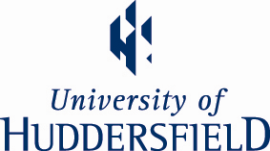 REQUEST FOR PODIATRY ASSESSMENT & TREATMENTThe information given on this form will be entered onto a computer and under the terms of the DATA PROTECTION ACT 1998 will be treated in a secure and confidential manner. ABOUT YOU – To be completed by the Patient THE APPOINTMENT CHARGE IS £12 PAYABLE AT EACH VISIT. PLEASE RETURN THIS FORM TO: Podiatry Appointments,University of Huddersfield,Ramsden Building, Queensgate,HuddersfieldHD1 3DH orEmail podiatry.clinic@hud.ac.ukWhere did you hear about the Podiatry Clinic?Please look at the following list and click the check box for the relevant option.TitleSurnameFirst nameFirst nameE-Mail Address  -E-Mail Address  -E-Mail Address  -Date of BirthDate of BirthDate of BirthDate of BirthNHS NumberHome Address(including post code)Home Address(including post code)Home Address(including post code)Home Address(including post code)Tel No(including code)Tel No(including code)Tel No(including code)Tel No(including code)Work No(including code)Work No(including code)Mobile NoMobile NoMobile NoMobile NoName of GP Surgery Name of GP Surgery Name of GP Surgery Name of GP Surgery Surgery Tel No Surgery Tel No Surgery AddressSurgery AddressSurgery AddressSurgery AddressEmergency Contact NameEmergency Contact NameEmergency Contact NameEmergency Contact NameRelationshipRelationshipTel No (including code)Tel No (including code)Tel No (including code)Tel No (including code)Mobile NoMobile NoTHIS SECTION IS FOR ADMIN USE ONLYTHIS SECTION IS FOR ADMIN USE ONLYTHIS SECTION IS FOR ADMIN USE ONLYTHIS SECTION IS FOR ADMIN USE ONLYDate Received ReferralAllocatedClinicAppt Date GivenLetter SentABOUT YOUR HEALTH AND FOOT PROBLEM – To be completed by the Patient / ReferrerABOUT YOUR HEALTH AND FOOT PROBLEM – To be completed by the Patient / ReferrerABOUT YOUR HEALTH AND FOOT PROBLEM – To be completed by the Patient / ReferrerDo you receive treatment for any of the following:DiabetesYES / NODo you receive treatment for any of the following:Loss of sensation in feetYES / NODo you receive treatment for any of the following:Heart DiseaseYES / NODo you receive treatment for any of the following:Poor circulationYES / NOPlease specify any other medical condition that you currently have.Please list all medication you are currently taking: (Please attach your Pharmacists list or bring with you to your first visit)Do you have any allergies?Please give a brief description of your foot problem:Do you visit the Hospital for other consultations?AFrom a current patientGReferred by your GP/practice nurseBNewspaper articlesHYour ChiropodistCPoster outside building  JYour PhysiotherapistDWebsiteK Through the UniversityEPersonalrecommendation   LYou are a member of staff at the UniversityFPersonal enquiryMYou are a student at the University